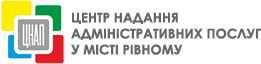 інформаційна карткаадміністративної послуги з видачі дозволу на виконання робіт підвищеної небезпеки та на експлуатацію (застосування) машин, механізмів, устаткування підвищеної небезпекиУправління Держпраці у Рівненській області(найменування суб’єкта надання адміністративної послуги)Інформація про центр надання адміністративної послугиІнформація про центр надання адміністративної послугиІнформація про центр надання адміністративної послугиНайменування органу, в якому здійснюється обслуговування суб’єкта звернення: центру надання адміністративних послуг Центр надання адміністративних послуг у місті РівномуМісцезнаходження центру надання адміністративної послуги33028, м. Рівне, майдан Просвіти, 2Інформація щодо режиму роботи центру надання адміністративної послугиПонеділок, середа, четвер  з  9.00 по 18.00Вівторок з 9.00 по 20.00П’ятниця, субота з 9.00 по 16.00Без обідньої перерви Неділя − вихіднийТелефон/факс (довідки), адреса електронної пошти та веб-сайт центру надання адміністративної послугител.: (0362) 43-00-43електронна адреса: cnap@ukr.net,  cnap.rivne@ukr.netСайт ЦНАП:cnaprv.gov.uaІнформація про суб’єкта  надання адміністративної послугиІнформація про суб’єкта  надання адміністративної послугиІнформація про суб’єкта  надання адміністративної послуги1Місцезнаходження  Управління Держпраці у Рівненській області:. Рівне, вул. Лермонтова, 7Управління забезпечення надання адміністративних послуг Рівненської міської ради:. Рівне, майдан Просвіти, 22Інформація щодо режиму роботи Управління Держпраці у Рівненській області:Понеділок – четвер:       8.00  –  17.00П’ятниця:                        8.00 – 15.45Обідня перерва:              12.00 – 12.45Субота,неділя                 вихіднийУправління забезпечення надання адміністративних послуг Рівненської міської ради:Понеділок, середа, четвер:  9.00 – 18.00Вівторок:                               9.00 – 20.00П’ятниця, субота:                 9.00 – 16.00Без обідньої перервиНеділя:  вихідний3Телефон/факс (довідки), адреса електронної пошти  та веб-сайтУправління Держпраці у Рівненській області:телефон / факс: (0362) 636 070, тел. 636 226e-mail: 17rv@dsp.gov.uaвеб-сайт: rv.dsp.gov.uaУправління забезпечення надання адміністративних послуг Рівненської міської ради:тел (0362) 43-00-43 e-mail: cnap.rivne@ukr.net,веб-сайт:  http://www.http://cnaprv.gov.ua/Нормативні акти, якими регламентується надання адміністративної послугиНормативні акти, якими регламентується надання адміністративної послугиНормативні акти, якими регламентується надання адміністративної послуги4Закони УкраїниЗакон України «Про дозвільну систему у сфері господарської діяльності»;Закон України «Про охорону праці»;Закон України «Про адміністративні послуги»5Акти Кабінету Міністрів УкраїниПостанова Кабінету Міністрів України від 26.10.2011 №1107 «Про затвердження Порядку видачі дозволів на виконання робіт підвищеної небезпеки та на експлуатацію (застосування) машин, механізмів, устатковання підвищеної небезпеки»;Розпорядження Кабінету Міністрів України від 16.05.2014 №523-р «Деякі питання надання адміністративних послуг органів виконавчої влади через центри надання адміністративних послуг»6Акти центральних органів виконавчої владиНаказ Міністерства соціальної політики України від 27.03.2015 №340, «Про затвердження Положення про територіальні органи Державної служби України з питань праці», зареєстрований в Міністерстві юстиції України 20.04.2015 за № 438/26883Умови отримання адміністративної послугиУмови отримання адміністративної послугиУмови отримання адміністративної послуги7Підстава для отримання адміністративної послугиЗаява на одержання дозволу юридичної особи або фізичної особи – підприємця та висновок експертизи.8Вичерпний перелік документів, необхідних для отримання адміністративної послуги, вимоги до нихДля одержання дозволу на виконання робіт підвищеної небезпеки та експлуатацію (застосування) машин, механізмів, устаткування підвищеної небезпеки заявником подаються:заява на одержання дозволу, до якої додається висновок експертизи стану охорони праці та безпеки промислового виробництва суб’єкта господарювання, а саме:на виконання робіт підвищеної небезпеки - висновок експертизи щодо додержання вимог законодавства про охорону праці та промислової безпеки під час виконання заявлених робіт;на експлуатацію машин, механізмів, устаткування  підвищеної небезпеки - висновок експертизи щодо додержання вимог законодавства про охорону праці та безпеки промислового виробництва під час експлуатації заявлених машин, механізмів, устаткування та їх відповідності вимогам зазначеного законодавства;на застосування машин, механізмів, устаткування підвищеної небезпеки - висновок експертизи щодо відповідності таких машин, механізмів, устаткування, вимогам законодавства з питань охорони праці та промислової безпеки9Порядок і спосіб подання документів, необхідних для отримання адміністративної послугиДокументи подаються роботодавцем, виробником або постачальником особисто (уповноваженою ними особою) чи надсилаються рекомендованим листом до ЦНАП  10Платність (безоплатність) надання адміністративної послугиБезоплатно10.1Нормативно-правовий акт, на підставі якого стягується платаВідсутній 10.2Розмір і порядок внесення плати (адміністративного збору) за платну адміністративну послугуНе вноситься11Строк надання адміністративної послугиСтрок видачі дозволу на виконання робіт підвищеної небезпеки, експлуатацію (застосування) машин, механізмів, устаткування підвищеної небезпеки або повідомлення про відмову у його видачі становить десять робочих днів з дня отримання документів, зазначених у пункті 8 цієї картки12Результат надання адміністративної послугиДозвіл на виконання робіт підвищеної небезпеки або експлуатацію (застосування) машин, механізмів, устаткування підвищеної небезпеки або повідомлення про відмову у його видачі.Підставами для  відмови  у  видачі  документа  дозвільного характеру є:      неподання роботодавцем необхідних документів та (або) їх оформлення з порушенням встановлених вимог;     подання недостовірних відомостей або висновку за результатами експертизи, який затверджено чи складено більш як за рік до дня подання заяви;   встановлення згідно з висновком за результатами експертизи невідповідності об’єкта експертизи вимогам законів та інших нормативно-правових актів з охорони праці.13Способи отримання відповіді (результату)Роботодавцем, виробником або постачальником особисто (уповноваженою ними особою) в ЦНАП або надсилаються поштовим відправленням.